ST ALBAN’S CATHOLIC PRIMARY SCHOOL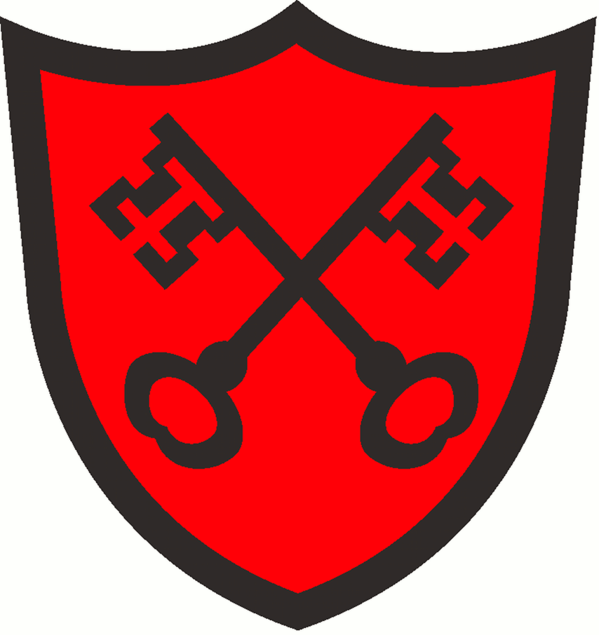 Christ Be Our LightStaff Induction PolicyAutumn 2020This Policy will be reviewed in Autumn 2021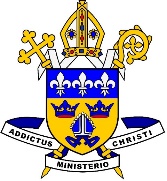 1	Introduction	1.1	This policy applies to all employees and also, as appropriate, to volunteers, agency staff and governors who will all receive a tailored induction programme which will include appropriate information, training, observation, and mentoring.  Safeguarding Children and Child Protection will feature prominently in every induction programme.	1.2	The first weeks and months are vital to the success of any appointment.  The arrangements made for introducing a new employee, volunteer or governor to the duties of the post, and to the school as a whole, provide the foundation for a successful and safe contribution to the school.  The Induction Programme is designed to help new employees, volunteers and governors become familiar with the requirements of their position and learn about the school culture, ethos and working practices effectively and efficiently so that they become knowledgeable and confident as quickly as possible.  The Induction Programme should be cross- referenced to the NQT Induction requirements and probationary periods for support staff, as appropriate.	1.3	The induction process will Provide information and training on the school’s policies and proceduresProvide Child Protection training and assess its effectiveness Enable the colleague to contribute to improving and developing the overall effectiveness of the school, raising pupil achievement, and meeting the needs of pupils, parents and the wider community Contribute to the colleague’s sense of job satisfaction and personal achievement Explain the school’s Code of Conduct to ensure that all staff, volunteers and governors new to the school understand what is expected of them at the school and gain support to achieve those expectation Identify and address any specific training needs	1.4	The induction programme will include:an induction checklist of the policies, procedures and training to be coveredan induction timetable details of help and support available details of work shadowing, if appropriatea diary of induction meetings details of other relevant individuals with responsibility for induction e.g. the designated mentor or supervisor 1.5	AppendicesAppendix 1 		Management and Organisation of Induction Appendix 2		The Induction ProgrammeAppendix 3		Induction ChecklistAppendix 4               GlossaryAppendix 1 Management and Organisation of Induction1.	Responsibility for InductionJanet Muir(DH) and Joseph McCrossan(HT) are responsible for the overall management and organisation of induction of new employees, supply teachers, and agency staff.Joseph McCrossan is responsible for the overall management and organisation of induction of volunteersLia Campos (Chair of Governors) is responsible for the overall management and organisation of induction of Governors2.	The person responsible for induction shouldMake arrangements to ensure that a new member of staff, volunteer or governor is welcomed.Ensure that immediate needs are identified before taking up the position where possible Provide, if appropriate, a tour of the school and information about facilities, answering questions and giving practical adviceIntroduce key personnel.Ensure that an Induction Programme is provided, delivered and evaluated.Appendix 2The Induction ProgrammeInduction ProgrammeThe person responsible for induction should ensure that an Induction Programme is provided personally, or by the line manager or mentor, or another person with delegated responsibility, which will include:a statement of training needs, in particular Child Protection and Health and Safetya training timetable a checklist of the policies and procedures to be understood details of help and support available a diary of meetings details of other relevant individuals with responsibility for induction e.g. the designated mentor or supervisor Induction programmes should be tailored to specific individuals.  Areas which should be considered for each category of staff are set out below.  These are not intended to be exhaustive and careful consideration should be given in relation to each post and the experience of the post holder.  Supply Teachers and Agency StaffAll new supply teachers and agency staff should be given appropriate induction advice, training and resources by Janet Muir/Catherine Monument   This should include:Safeguarding children and children protectionHealth and safety Fire and emergency procedures First aidCode of ConductBehaviour management policyRelevant information from the Staff Handbook;Relevant information on curriculum, schedules and timetablesStaff list and responsibilitiesAccess details for computers   - Passwords and logins (Portal and SIMS)Teaching Staff including Teaching assistants (including Trainee teachers)All new staff should be given appropriate induction advice, training and resources
by    the SMT . This should include: Signature                                                      Comment                                Date                                   Administrative StaffAll new staff should be given appropriate induction advice, training and resources
by    the Headteacher.  This should include                                                                                 Comment                        Signature                                                                                                                           DateCleaning/Caretaking/Kitchen Staff
All new staff should be given appropriate induction advice, training and resources 
by the Headteacher. This should include:                                                                        Comment                      Signature                                                                                                                 DateMidday and Cover supervisorsAll new staff should be given appropriate induction advice, training and resources 
by                                                   . This should include Safeguarding children and children protectionHealth and safety Fire and emergency procedures First aidCode of ConductStaff Handbook Specific job related training such as Behaviour management
GovernorsAll new Governors should be given appropriate induction advice, training and resources by                                                   . This may include:Safeguarding children and children protectionHealth and safety Fire and emergency procedures First aidCode of ConductCurrent relevant school information, policy documents and School Improvement Plan data.School brochure including staffing, Ofsted and school performance dataDfES information on the role of governorGoverning Body Policy documents.Dates and times of whole governing body and subcommittee meetingsAccess and information of previous governing body minutes,Latest governing body report to parent and school newsletters.Information and access to governor training courses.VolunteersAll new volunteers should be given appropriate induction advice, training and resources by                                                   . This should include:Safeguarding children and children protectionHealth and safety Fire and emergency procedures First aidCode of ConductAppendix 3General Induction Checklist(This should be adapted to the requirements of the specific post and postholder)Name	Start Date	Name of Senior Colleague/Mentor 	APPENDIX 4GlossaryAAdmission limit the maximum number of pupils intended to be admitted into any year of a schoolAEN Additional Educational Needs. A wider term than SEN, attempting to recognise additional needsACE Advisory Centre for Education. A non profit making campaigning body, which provides educational advice to parents and others AMP Asset Management PlanAppeals parents have the right of appeal against decisions relating to admission to schools, special educational provision and exclusion from schoolAppraisal the periodic reviewing of staff to identify their future needs in terms of training and staff development generallyAPR Annual Performance ReviewAQA Assessment and Qualifications Alliance. The largest examining board in the UKAST Advanced Skills TeacherAttainment target the knowledge, skills and understanding which pupils are expected to have by the end of each national curriculum key stageAT Attainment TargetAWPU age weighted people unit. The sum of money allocated to the school for each pupil according to age. This is the basic unit of funding for the schoolBBallot a method of voting, usually secret.Baseline assessment assessment of pupils’ attainment on entry Benchmarking the technique which permits the comparison of data between schools or different departments and schools to allow performance to be assessed.Best value replaces compulsory competitive tendering and confirms the need for all council services to be efficient, cost effective and responsive to client needsBEST Behaviour and Education Support TeamsBIP Behaviour Improvement ProgrammeBudget share the amount schools receive through the formula and for which the governing body has delegated responsibility under the local management of school (LMS)BME Black and Minority EthnicBSF building schools for the future. A 10 to 15 year programme for the rebuilding or refurbishing of schools BV Best ValueCCAF Common Assessment FrameworkCC Children’s CentreCapital expenditure spending on building projects and large items of equipmentCasting vote an additional vote to be used by the chair when an equal number of votes are castChild protection governor the governor who oversees child protectionClerk the person appointed to carry out administrative duties to the governing body such as preparing the agenda, managing meetings and dealing with correspondence. The clerk advises the governing body on legal and procedural mattersCollective worship a single act of worship for all pupils required to take place in maintained schoolsCRB Criminal Records Bureau. An organisation created to protect children and vulnerable adults from abuse by identifying unsuitable employees and volunteers working with these vulnerable groupsCOGS Co-ordinators of Governor ServicesCPD continuing professional developmentCVA contextual value addedDDDA disability discrimination actDelegated budget money which governing bodies can use to their discretionDelegated powers committee or the Head Teacher permitted to take action on behalf of the governing bodyDFES Department for Education and SkillsDevolved capital funding funding allocated to schools specifically for large capital projectsDirected Time when a teacher must be available to carry out duties, including attending staff and parents meetings under the direction of the Head TeacherEEBD emotional and behavioural difficultiesECM Every Child MattersEDP education development planEWO education welfare officerEx officio an individual who is able to attend meetings by virtue of holding a particular officeExclusion pupils removed from schools for serious misconduct, either for a fixed period or permanentExtended services a range of services or activities offered before or after the normal school day for the pupils, families and wider communityFFTEx Fixed Term ExclusionFOI Freedom of InformationFSM free school mealsFTE full-time equivalentHH&S health and safetyHE higher educationHLTA higher level teaching assistantHMI her majesty’s inspectorHMCI her majesty’s chief inspectorHSE health and safety executiveIIBP Individual Behaviour PlanICT information and communications technologyIEP individual education plan, drawn up for children with special needsIIP Investors in PeopleIMD Index of Multiple DeprivationINSET in service education and training for staffInstrument of government the legal document setting out the composition of the governing bodyISR individual school rangeITT initial teacher trainingJJAR Joint Area ReviewKKS Key Stage - the national curriculum is divided into four key stages, key stage one pupils aged five to seven, key stage two aged seven to 11, key stage three 11 to 14 and key stage four aged 14 to 16LLA Local AuthorityLAC Looked After ChildrenLEA Local Education AuthorityLMS Local Management of Schools where schools manage their own budgetsLSA Learning Support AssistantLSC Learning and Skills CouncilMM&E Monitoring and EvaluationMAT Multi-Agency TeamMixed ability teaching group in which children of all abilities are taught togetherMLD Moderate Learning DifficultyMPS Main Pay ScaleMSB Mainstream Support BaseNNAHT National Association of Head TeachersNASUWT National Association of Schoolmasters and Union of Women TeachersNational curriculum the curriculum required by law to be taught in all schools.The governing body shares with the LA and the Head Teacher the responsibility of ensuring that it is implementedNCVQ National Council for Vocational QualificationsNGA National Governors AssociationNGFL National Grid for LearningNRT National Remodelling TeamNRwS New Relationship with SchoolNotice to improve OfSTED judgementNPQH National Professional Qualification for Head TeachersNTA Non-Teaching AssistantNQT Newly Qualified TeacherNUT national union of teachersNVQ National Vocational QualificationOOfSTED Office for Standards in Education. The body which arranges and sets education standards PPANDA performance and assessment dataPFI Private Finance InitiativePGCE Postgraduate Certificate in EducationPI Performance IndicatorsPIVATS performance indicators the value added target settingPLASC Pupil Level Annual School CensusPM performance managementPoCA Protection of Children ActPPA planning, preparation and assessment time for teachers (10% guaranteed non-contact time)Prospectus information about an individual school. Must be published annuallyPRU pupil referral unitQQCA Qualifications and Curriculum AuthorityQTS qualified teacher statusQuorum the minimum number of members at a meeting for decisions to beMadeRRA record of achievementRAISE Reporting and Analysis for Improvement through School Self- EvaluationRE Religious EducationRisk assessment Assessment of the risks to health and safety pupils and staff are exposed to whilst undertaking specific activitiesSSAT’s standard attainment tasks used to assess attainment at the end of key stages of the national curriculumSchool profile an online report to parentsSDP/SIP school development plan/school improvement planSEF self-evaluation formSEN special educational needsSENCO special educational needs coordinator. The teacher responsible for coordinating SEN provision in the schoolSecondments the release of staffing on a temporary basis for work elsewhereSIMS schools information management system. A computer software package to assist with managing information on pupils, staff and resourcesSIP School Improvement PartnerSLA service level agreementSLD severe learning difficultySMT senior management teamSOC school organisation committeeSpecial measures a school which, when inspected has failed to provide an acceptable standard of educationSpecial school a school for children and young people whose needs cannot be met in a mainstream schoolStakeholders person or group of people with an interest in a particular organization, for example a school, stakeholders being parents, staff, pupils, governors, the community etcSupply teacher a teacher who works in the school on a temporary basis to cover staff absenceTTDA teaching and development agencyTLR’s teaching and learning responsibilitiesTTA teacher training agencyUUnauthorised absence absence by pupils from school which is not otherwise authorisedUPS upper pay scaleVVA voluntary aided. Schools set up by and owned by a voluntary body usually the church body largely financed by the local authority. The governing body employs staff, controls pupil admissions and religious educationValue-added the progress schools help pupils make relative to their individual starting pointsVirement the transfer of certain sums of money from one budget heading to anotherSafeguarding children and children protectionIntroduction to all staff, chair of governors and the Chaplain Expectation of prayersHealth and safety Fire and emergency procedures First aidCode of ConductNational Curriculum documentsSchool Brochure/webistePolicy documents, including School Improvement/Development plan Year group schemes of work,Assessment advice, recording, reporting, resources and procedures,Class and set lists, Information on whole school and year group resources, including ICT Timetables,SEN information and children on the medical registerSIMS data and informationHow to navigate around the serverInformation about outside agenciesRoutines for children leaving schoolExpectations of dutyResources and proceduresAll proforma for planning and reportingLeaving and entering the school
Safeguarding children and children protectionRoutines for children leaving schoolExpectations of dutyIntroduction to all staff, chair of governors and Father TonyHealth and safety Fire and emergency procedures First aidCode of ConductSchool administrative systems and proceduresSpecific job related training such as finance, for recruitment selection administration etc.Safeguarding children and children protectionRoutines for children leaving schoolExpectations of dutyIntroduction to all staff, chair of governors and Father TonyHealth and safety Fire and emergency procedures First aidCode of ConductStaff Handbook Specific job related training such as manual handling, use of ladders, kitchen safety etcInduction ElementTick on  completionNotesDay OneMeet Induction Co-ordinatorIntroduction to Senior Colleague/MentorTour work area & introduction to work colleagues and work areaLocation of facilities – toilets etcHours of work - including details of flexi-time arrangements, if applicableArrangements for breaks and lunchTelephone System & arrangements for personal callsICT and Resources familiarisation Health and Safety aspects relating to individual’s work environment During First WeekPlanned meetings with key peopleMeet the chair and chairs of the sub groups; Resources, and, Performance and StandardsPersonal programme and planned introduction to duties of post - agreed with the Induction Co-ordinator Meet with Induction Co-ordinator at the end of the first week, review progress and agree training and development needs Identify development needs and agree means of meeting End of First MonthMeet with Induction Co-ordinator and review progress.  Agree action plan to deal with outstanding itemsEnd of Three MonthsMeet with Induction Co-ordinator to determine whether Induction Programme is complete or if there are still outstanding items.  Agree an action plan to deal with any outstanding itemsIf Induction Programme is complete, discuss possible courses of action in relation to future development of the job rolePolicies and Procedures Tick on CompletionNotesHealth and Safety.  This will include: Provision of or reference to the location of the school policy.Information and training in relation to  the employee’s responsibilitiesFire and emergency procedures:  This will include:location of school/building Fire Safety ManualFire Action and other fire notices,location of fire fighting equipment,means of raising the alarm including the position of fire alarm points (i.e.,break glass units),fire evacuation procedure and means of escape,fire assembly points,times of fire alarm sounder tests, andany other relevant information.Further training may be necessary depending upon the responsibilities of the post holderFirst AidThis will include:location of first aid provisions,location of notices bearing details of qualified First Aiders,means of obtaining first aid assistance,any other relevant information.policy on providing first aid for pupils Further training may be necessary depending upon the responsibilities of the post holderPolicy and procedures relating to Safeguarding Children and Child ProtectionThis will include:Child protection Policy and procedures relating to Behaviour ManagementPolicy and procedures relating to Sickness absencePolicy and procedures relating to Special Leave of absencePolicy and procedures relating to Appraisal/Performance Management